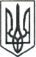 ЛЮБОТИНСЬКА МІСЬКА РАДАХАРКІВСЬКА ОБЛАСТЬVIII СКЛИКАННЯ                                                             П Р О Т О К О Л                                                                Двадцять  восьма сесія                                       Люботинської міської ради VІІІ скликання                                                                                                           Від  08 листопада  2022 рокуПРИСУТНІ  :Депутати міської  ради                                - 17 Пленарне засідання двадцять восьмої  сесії  Люботинської міської ради  VІІІ скликання проходить, відповідно до ст. 331  Регламенту Люботинської міської ради VІІІ скликання, в режимі відеоконференції. Після реєстрації депутатів, міський голова ЛАЗУРЕНКО Леонід повідомив, що  з метою проведення засідання  ХXVІII сесії Люботинської міської ради зареєструвалось 17 депутатів      ( список депутатів додається ).Міський голова запропонував відкрити пленарне  засідання ХXVІII сесії Люботинської міської ради VІІІ  скликання.Пропозиція голосується.Результати голосування: «За»-одноголосно ( результати поіменного голосування додаються).Міський голова вніс пропозицію, у відповідності до  Регламенту Люботинської міської ради, затвердити порядок денний  ХXVІII сесії Люботинської міської ради VІІІ скликання .СЛУХАЛИ:  Про затвердження Порядку денного ХXVІII сесії Люботинської міської ради VІІІ скликання                                                                   Доповідає: міський голова ЛАЗУРЕНКО ЛеонідСекретар міської ради ГРЕЧКО Володимир вніс  пропозицію включити  до Порядку денного проєкт рішення «Про внесення змін до Програми територіальної оборони Люботинської міської територіальної громади на 2022 рік».Пропонується голосувати за пропозицію секретаря ради ГРЕЧКО Володимира.Результати голосування: «За» - 18( Відомість про встановлення результатів голосування додається)Секретар міської ради ГРЕЧКО Володимир вніс  пропозицію включити  до Порядку денного проєкт рішення «Про внесення змін до рішення ЛМР від 23 грудня 2021 року № 1106 «Про бюджет Люботинської міської територіальної громади на 2022 рік».Пропонується голосувати за пропозицію секретаря ради ГРЕЧКО Володимира.Результати голосування: «За» - 18( Відомість про встановлення результатів голосування додається)Пропонується голосувати проєкт рішення в цілому.Результати голосування: «За» - 18( Відомість про встановлення результатів голосування додається)ВИРІШИЛИ: затвердити рішення Про затвердження Порядку денного ХXVІII  сесії Люботинської міської ради VІІІ скликання     СЛУХАЛИ:  Про Звернення Люботинської міської ради до головного управління Державної міграційної служби України в Харківській області.Доповідає: секретар ради Володимир ГРЕЧКО.В обговоренні прийняла участь Світлана ГЛУШКО та міський голова.Пропонується голосувати проєкт рішення в цілому.Результати голосування: «За» - 18( Відомість про встановлення результатів голосування додається)ВИРІШИЛИ: затвердити рішення Про Звернення Люботинської міської ради до головного управління Державної міграційної служби України в Харківській області.СЛУХАЛИ:  Про затвердження порядку проведення конкурсу на надання послуг з вивезення побутових відходів на території Люботинської міської територіальної громади.          Доповідає: начальник відділу з питань розвитку інфраструктури міста та благоустрою Віталій МАСЛАК.Пропонується голосувати проєкт рішення в цілому.Результати голосування: «За» - 18( Відомість про встановлення результатів голосування додається)ВИРІШИЛИ: затвердити рішення Про затвердження порядку проведення конкурсу на надання послуг з вивезення побутових відходів на території Люботинської міської територіальної громади.СЛУХАЛИ:  Про передачу з балансу виконавчого комітету Люботинської міської ради майна на баланс (в оперативне управління) Територіального центру соціального обслуговування (надання соціальних послуг) Люботинської міської ради.                                                                       Доповідає: начальник відділу з питань розвитку інфраструктури міста та благоустрою Віталій МАСЛАК.Пропонується голосувати проєкт рішення в цілому.Результати голосування: «За» -  17, не голосував -1( Відомість про встановлення результатів голосування додається)ВИРІШИЛИ: затвердити рішення Про передачу з балансу виконавчого комітету Люботинської міської ради майна на баланс (в оперативне управління) Територіального центру соціального обслуговування (надання соціальних послуг) Люботинської міської ради.                                                              СЛУХАЛИ:  Про передачу з балансу виконавчого комітету Люботинської міської ради майна на баланс Управління соціального захисту населення Люботинської міської ради.                  Доповідає: начальник відділу з питань розвитку інфраструктури міста та благоустрою Віталій МАСЛАКПропонується голосувати проєкт рішення в цілому.Результати голосування: «За» - 18( Відомість про встановлення результатів голосування додається)ВИРІШИЛИ: затвердити рішення Про передачу з балансу виконавчого комітету Люботинської міської ради майна на баланс Управління соціального захисту населення Люботинської міської ради.СЛУХАЛИ:  Про затвердження Правил надання послуг з поводження з побутовими відходами на території Люботинської міської територіальної громади.           Доповідає: начальник відділу з питань розвитку інфраструктури                                                               міста та   благоустрою Віталій МАСЛАКПропонується голосувати проєкт рішення в цілому.Результати голосування: «За» -18( Відомість про встановлення результатів голосування додається)ВИРІШИЛИ: затвердити рішення Про затвердження Правил надання послуг з поводження з побутовими відходами на території Люботинської міської територіальної громади.СЛУХАЛИ:  Про намір передачі  в оренду майна, що належить до комунальної власності Люботинської міської територіальної громади та включення об’єкта  нерухомого майна до Переліку першого типу, розташованого за адресою:            Доповідає: начальник відділу з питань розвитку інфраструктури                                                               міста та   благоустрою Віталій МАСЛАКПропонується голосувати проєкт рішення в цілому.Результати голосування: «За» - 18( Відомість про встановлення результатів голосування додається)ВИРІШИЛИ: затвердити рішення Про намір передачі  в оренду майна, що належить до комунальної власності Люботинської міської територіальної громади та включення об’єкта  нерухомого майна до Переліку першого типу, розташованого за адресою:СЛУХАЛИ:  Про перейменування вулиць, провулків, в’їздів та тупиків на території Люботинської міської територіальної громади Харківського району Харківської області.            Доповідає: заступник міського голови Вячеслав РУБАНВ обговоренні приймали участь депутати: Денис АРМАН, Юрій ГРЕЧКА, а також міський голова, заступник міського голови Вячеслав РУБАН та начальник відділу юридичного забезпечення Олена КОНДРАТЕНКО.Депутат Денис АРМАН запропонував поставити на голосування пропозицію відносно перейменування наступних вулиць: вулицю Змагання – на полк «Азов» та вулицю Рокосовського – на вулицю 92-ї бригади ім. Івана СіркаПропонується голосувати за пропозицію депутата Дениса АРМАНА.Результати голосування: «За» - 4, Утримались- 14( Відомість про встановлення результатів голосування додається)Пропозиція відхилена, як така, що не набрала достатньої кількості  голосів.Пропонується голосувати проєкт рішення в цілому.Результати голосування: «За» - 17, не голосував-1.( Відомість про встановлення результатів голосування додається)ВИРІШИЛИ: затвердити рішення Про перейменування вулиць, провулків, в’їздів та тупиків на території Люботинської міської територіальної громади Харківського району Харківської області. СЛУХАЛИ:  Про затвердження списку присяжних Люботинського міського суду.          Доповідає: начальник відділу юридичного забезпечення Олена КОНДРАТЕНКО.Пропонується голосувати проєкт рішення в цілому.Результати голосування: «За» - 18( Відомість про встановлення результатів голосування додається)ВИРІШИЛИ: затвердити рішення Про затвердження списку присяжних Люботинського міського суду.СЛУХАЛИ:  Про продовження терміну дії договору оренди землі №б/н від 25.05.2005р. для будівництва та обслуговування будівель торгівлі в     Доповідає: начальник відділу земельних відносин Олександр ЛИЧКАНЬ. Депутат Світлана ГЛУШКО запропонувала при укладанні договору оренди земельної ділянки встановити орендну плату в розмірі 9%.Пропонується голосувати за пропозицію депутата Світлани ГЛУШКО.Результати голосування: «За» - 18.( Відомість про встановлення результатів голосування додається)Депутат Світлана ГЛУШКО запропонувала укласти договір терміном на 5 років.Пропонується голосувати за пропозицію депутата Світлани ГЛУШКО.Результати голосування: «За» - 17, Утримався -1( Відомість про встановлення результатів голосування додається)Пропонується голосувати проєкт рішення в цілому.Результати голосування: «За» - 18( Відомість про встановлення результатів голосування додається)ВИРІШИЛИ: затвердити рішення Про продовження терміну дії договору оренди землі №б/н від 25.05.2005р. для будівництва та обслуговування будівель торгівлі в СЛУХАЛИ: Про затвердження технічної  документації із землеустрою щодо поділу земельної ділянки комунальної власності.                   Доповідає: начальник відділу земельних відносин Олександр ЛИЧКАНЬ.Пропонується голосувати проєкт рішення в цілому.Результати голосування: «За» -16, Утримались- 1, не голосівав-1( Відомість про встановлення результатів голосування додається)ВИРІШИЛИ: затвердити рішення Про затвердження технічної  документації із землеустрою щодо поділу земельної ділянки комунальної власності.СЛУХАЛИ:  Про затвердження технічної документації із землеустрою щодо об’єднання земельних ділянок.                             Доповідає: начальник відділу земельних відносин Олександр ЛИЧКАНЬ.Пропонується голосувати проєкт рішення в цілому.Результати голосування: «За» - 18.( Відомість про встановлення результатів голосування додається)ВИРІШИЛИ: затвердити рішення Про затвердження технічної документації із землеустрою щодо об’єднання земельних ділянок.СЛУХАЛИ:  Про припинення договору суперфіцію.                                      Доповідає: начальник відділу земельних відносин Олександр ЛИЧКАНЬПропонується голосувати проєкт рішення в цілому.Результати голосування: «За» - 18.( Відомість про встановлення результатів голосування додається)ВИРІШИЛИ: затвердити рішення Про припинення договору суперфіцію.СЛУХАЛИ:  Про затвердження технічної документації із землеустрою щодо інвентаризації земель.                                      Доповідає: начальник відділу земельних відносин Олександр ЛИЧКАНЬДепутат Світлана ГЛУШКО запропонувала при укладанні договору оренди земельної ділянки встановити орендну плату в розмірі 7%.Пропонується голосувати за пропозицію депутата Світлани ГЛУШКО.Результати голосування: «За» - 16, Утримався -2( Відомість про встановлення результатів голосування додається)Пропонується голосувати проєкт рішення в цілому.Результати голосування: «За» - 18( Відомість про встановлення результатів голосування додається)ВИРІШИЛИ: затвердити рішення Про затвердження технічної документації із землеустрою щодо інвентаризації земель.СЛУХАЛИ:  Про внесення змін до Програми територіальної оборони Люботинської міської територіальної громади на 2022 рік.                                      Доповідає: начальник відділу НС та ЦЗ Євген ГОРБУНОВ.Пропонується голосувати проєкт рішення в цілому.Результати голосування: «За» - 18( Відомість про встановлення результатів голосування додається)ВИРІШИЛИ: затвердити рішення Про внесення змін до Програми територіальної оборони Люботинської міської територіальної громади на 2022 рік.СЛУХАЛИ:  Про внесення змін до рішення ЛМР від 23 грудня 2021 року № 1106 «Про бюджет Люботинської міської територіальної громади на 2022 рік» та додатків до нього.                                      Доповідає: начальник міського фінансового управління Ірина ЯЛОВЕНКО.Пропонується голосувати проєкт рішення в цілому.Результати голосування: «За» - 17, не голосував -1( Відомість про встановлення результатів голосування додається)ВИРІШИЛИ: затвердити рішення Про внесення змін до рішення ЛМР від 23 грудня 2021 року № 1106 «Про бюджет Люботинської міської територіальної громади на 2022 рік» та додатків до нього.Міський голова повідомив, що питання Порядку денного вичерпано та запропонував закрити пленарне  засідання ХXVIIІ сесії Люботинської міської ради VІІІ  скликання.Пропозиція голосується.Результати голосування: «За»- 18( результати поіменного голосування додаються).Міський голова                                                                                           Леонід ЛАЗУРЕНКО 